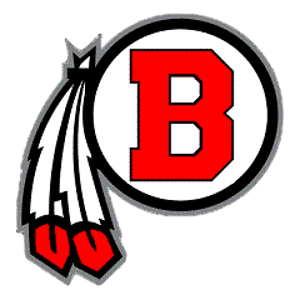 STUDENT HOUSING QUESTIONNAIREThe answers to the following questions can help determine the services this student may be eligible to receive under the McKinney-Vento Act 42 U.S.C. 11435.  The McKinney-Vento Act provides services and supports for children and youth experiencing homelessness.  Please see the next page for more information.  This form is CONFIDENTIAL.  If you own/rent your own house, you do not need to complete this form.If you do not own/rent your own home, please show where you are currently residing.  Check all that apply.    In a motel						   A car, park, campsite, or similar location.   In a shelter						   Transitional housing   Moving from place to place/couch surfing		   Other           In someone else’s house or apartment with another family   In a residence with inadequate facilities (no water, heat, electricity, etc.)Since               (date) our family  has not had a permanent home; however, we have been residing within the school district boundaries and intend to stay here.Presenting false record or falsifying records is an offense under Section 37.10 Penal code, and enrollment of the child under false documents subjects the person to be liability for tuition or other costs.  McKinney-Vento Act 42 U.S.C. 11435SEC. 725. DEFINITIONS.For purposes of this subtitle: The terms of enroll and enrollment include attending classes and participating fully in school activities.The term homeless children and youths – means individuals who lack a fixed, regular, and adequate nighttime residence (within the meaning of section 103 (a) (1); and includes – Children and youths who are sharing the housing of other persons due to loss of housing, economic hardship, or a similar reason; are living in motels, hotels, trailer parks, or camping grounds due to the lack of alternative adequate accommodations; are living in emergency or transitional shelters; are abandoned in hospitals; Children and youths who have a primary nighttime residence that is a public or private place not designed for or ordinarily used as a regular sleeping accommodation for human beings (within the meaning of section 103(a)(2)(C); Children and youths who are living in cars, parks, public spaces, abandoned buildings, substandard housing, bus or train stations, or similar settings; andMigratory children (as such term is defined in section 1309 of the Elementary and Secondary Education Act of 1965) who qualify as homeless for purposes of this subtitle because of children are living in circumstances described in clauses (i) through (iii) The term unaccompanied youth includes a youth not in the physical custody of a parent or guardian.Additional ResourcesParent information and resources can be found at the following:National Center for Homeless EducationNational Association for the Education of Homeless Children and Youth (NAEHCY)SchoolHouse ConnectionIs your current address a temporary living arrangement?          Yes	       NoIs this temporary living arrangement due to loss of housing or economic hardship?      Yes             No              If you answered YES to the above questions, please complete the remainder of this form.  Name of student:Name of student:Name of student:Grade:Grade:Birthdate:Birthdate:Name of parent or legal guardian:Name of parent or legal guardian:Name of parent or legal guardian:Name of parent or legal guardian:Address:Zip Code:Phone Number:Phone Number:Phone Number: